Thank you letter for scholarship sponsorI hope this email finds you well. My name is [ shubham jana ],and l am recipient of the [ANMOL] scholership. As per the recent comunication, I am submitting my most recent grade report and a note of  gratitude to the sponsor as required by the protocol. Attached to this email ,  you will find a scanned copy of my grade report in JPG format . Additionally i have included a heartfelt note expressing my sincere gratitude to the generous sponsor for their support and encouragement . I appreciate the opportunity to be a part of this scholership program and am thankful for the postpositive impact it has had on my academic journey. Thank you for your time and consideration . Best regards, 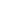 